Publicado en  el 28/01/2014 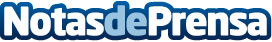 Broken Bells estrenan en exclusiva "After The Disco" en MondosonoroDatos de contacto:Sony MusicNota de prensa publicada en: https://www.notasdeprensa.es/broken-bells-estrenan-en-exclusiva-after-the_1 Categorias: Música http://www.notasdeprensa.es